DSWD DROMIC Report #26 on the Coronavirus Disease (COVID19)as of 02 April 2020, 6AMSituation OverviewThe coronavirus disease (COVID19) is an infectious disease that was unknown before the outbreak began in Wuhan, China. On 16 March 2020, a Memorandum from the Executive Secretary was issued regarding Community Quarantine over the entire Luzon and Further Guidelines for the Management of the Coronavirus Disease 2019 (COVID19) Situation.As of 01 April 2020 4PM, the Department of Health (DOH) has conducted 4,344 COVID19 tests; of which, 2,311 are confirmed cases. Out of these infected, 50 have recovered while 96 deaths were recorded.Source: DOH through NDRRMCAssistance ProvidedA total of ₱2,002,942,819.99 worth of assistance was provided to the affected families of COVID19; of which, ₱63,806,827.37 was provided by DSWD, ₱1,923,596,509.59 from LGUs, ₱1,601,302.03 from NGOs and ₱13,938,181.00 from Private Partners (see Table 1). Table 1. Cost of Assistance Provided to Affected Families / PersonsSource: DSWD-Field OfficesStatus of Prepositioned Resources: Stockpile and Standby FundsThe DSWD Central Office (CO), Field Offices (FOs), and National Resource Operations Center (NROC) have stockpiles and standby funds amounting to ₱1,353,454,876.18 with breakdown as follows (see Table 2):Standby FundsA total of ₱613,145,983.83 standby funds in the CO and FOs. Of the said amount, ₱586,224,333.03 is the available Quick Response Fund (QRF) in the CO.StockpilesA total of 339,438 family food packs (FFPs) amounting to ₱127,459,118.56, other food items amounting to ₱226,984,557.33 and non-food items (FNIs) amounting to ₱385,865,216.46 are available.Table 2. Available Standby Funds and StockpilesNote: The Inventory Summary is as of 01 April 2020, 12:00PM. Source: DSWD-NRLMBSituational ReportsDSWD-DRMBDSWD-NRLMBDSWD-FO NCRDSWD-FO CARDSWD-FO IDSWD-FO IIDSWD-FO IIIDSWD-FO CALABARZONDSWD-MIMAROPADSWD-FO VDSWD-FO VIDSWD-FO VIIDSWD-FO VIIIDSWD-FO IXDSWD-FO XDSWD-FO XIDSWD-FO XIIDSWD-FO Caraga *****The Disaster Response Operations Monitoring and Information Center (DROMIC) of the DSWD-DRMB is closely coordinating with the concerned DSWD Field Offices for any significant updates and actions taken relative to COVID19 pandemic.Prepared by:                         	MARIEL B. FERRARIZCLARRIE MAE A. CASTILLO LESLIE R. JAWILIReleasing Officer		Photo Documentation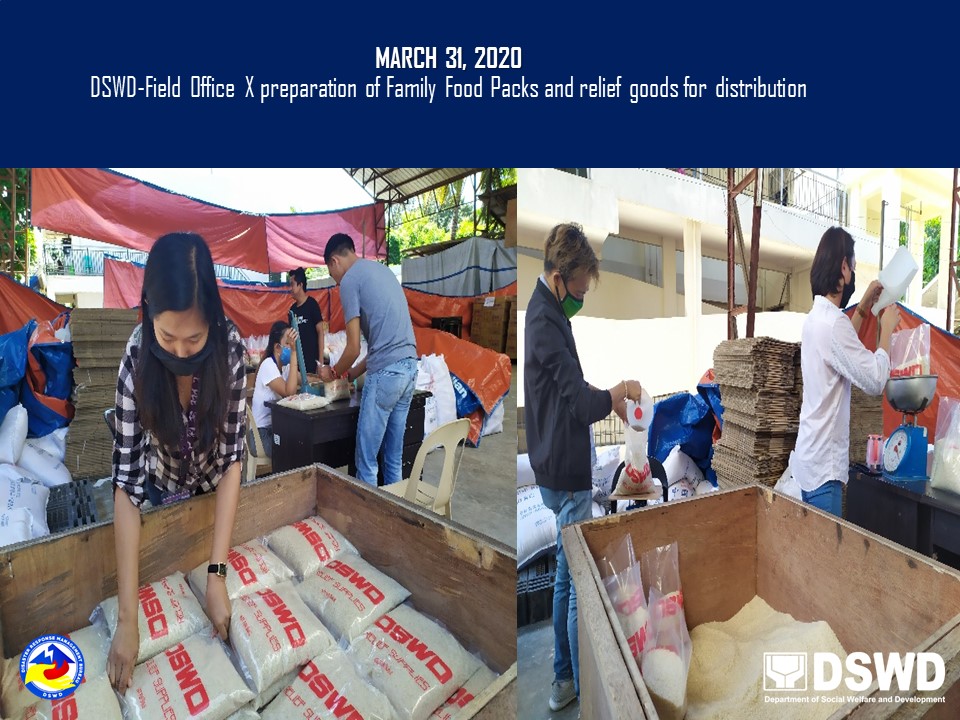 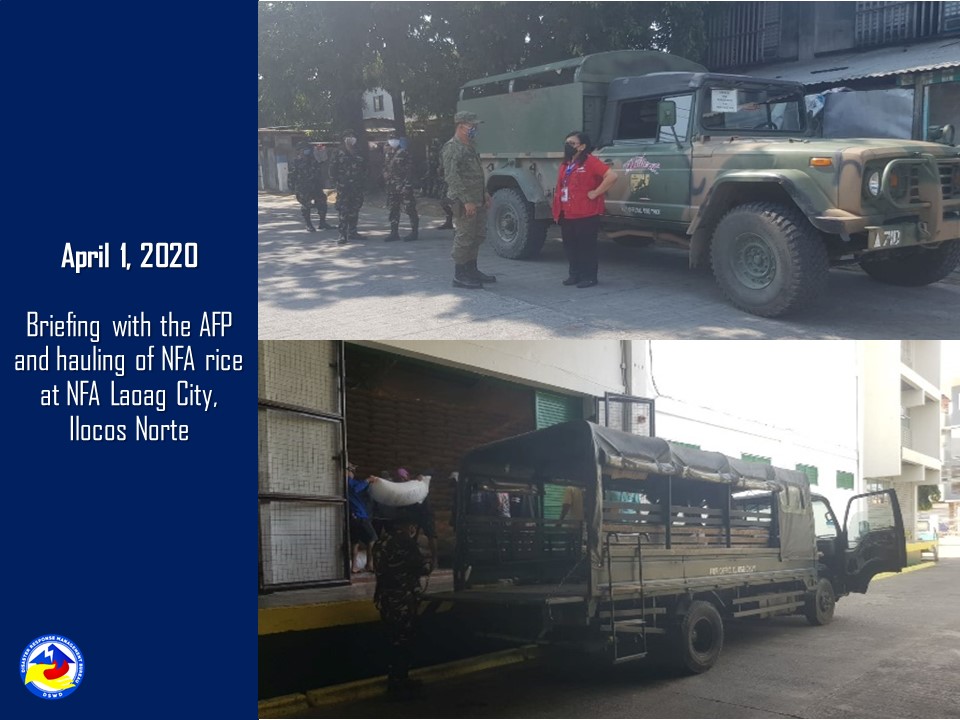 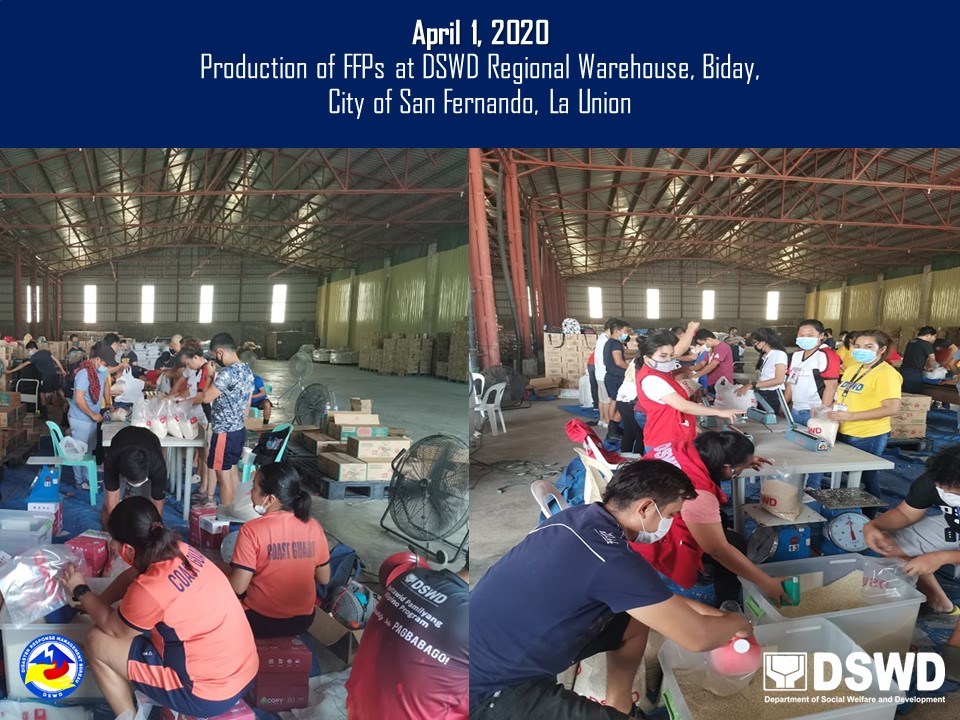 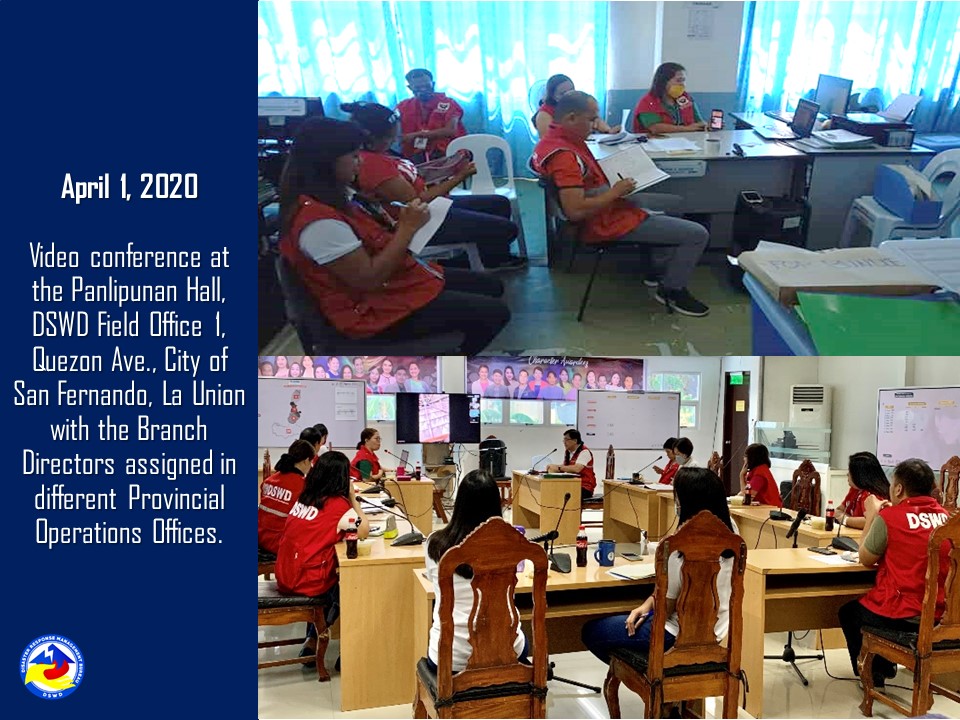 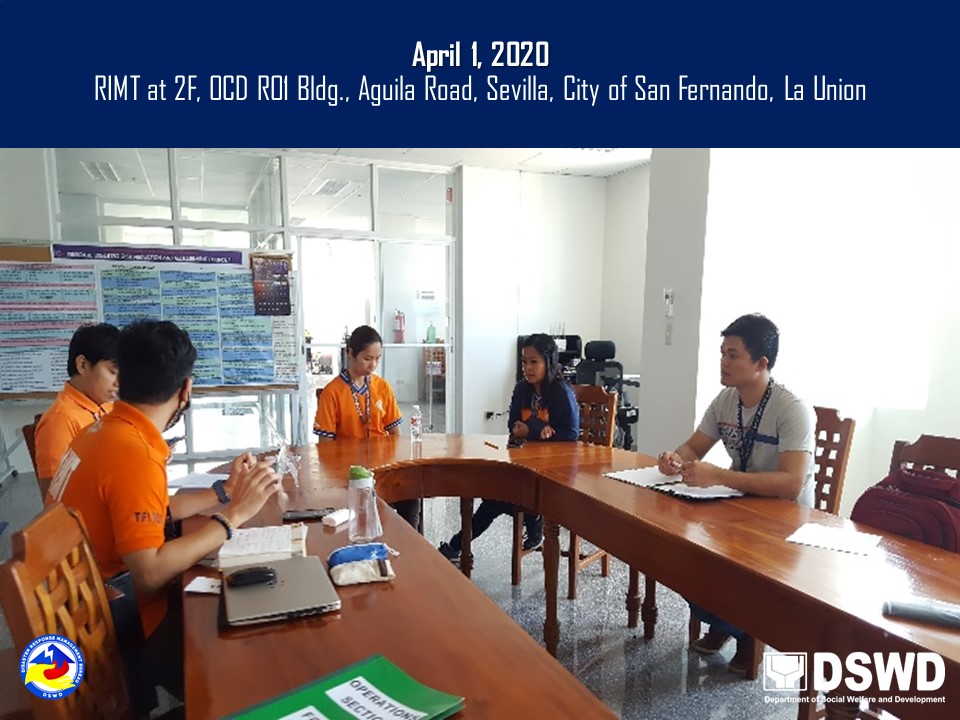 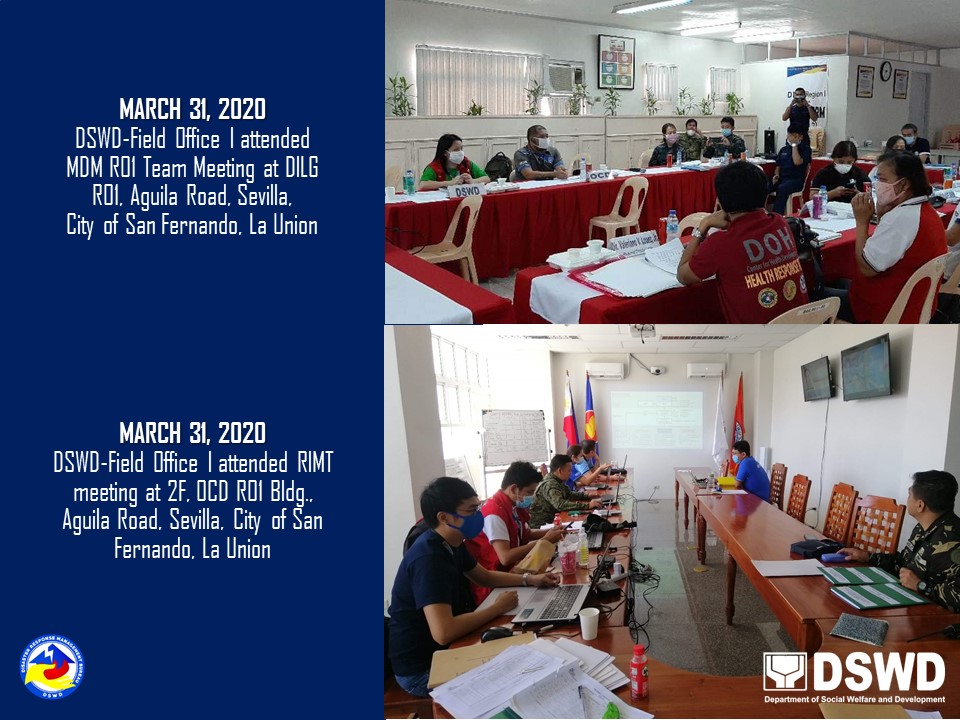 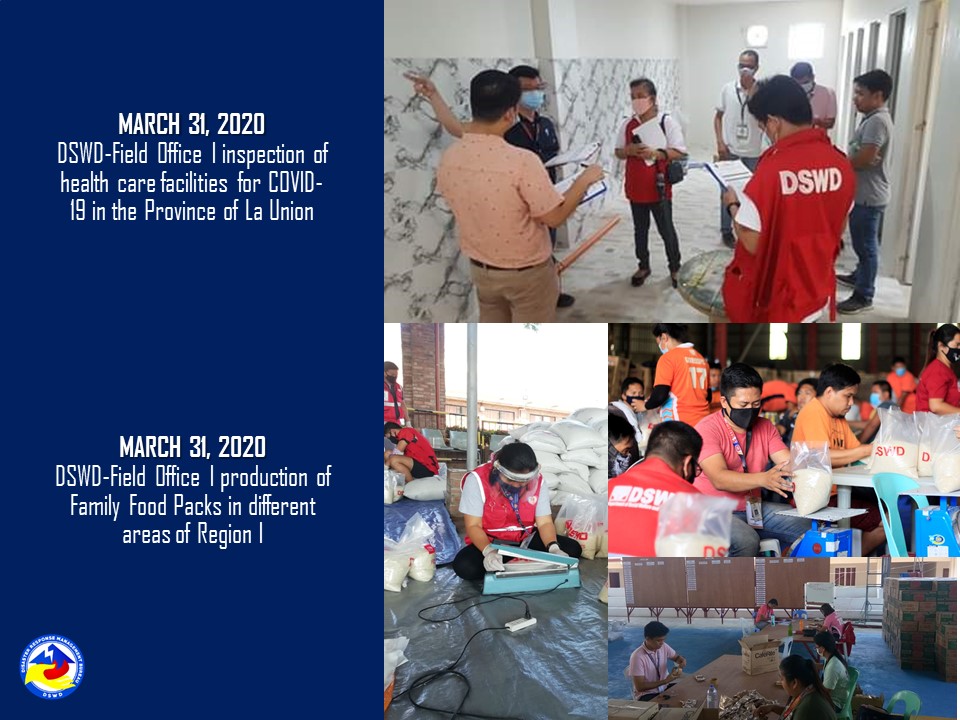 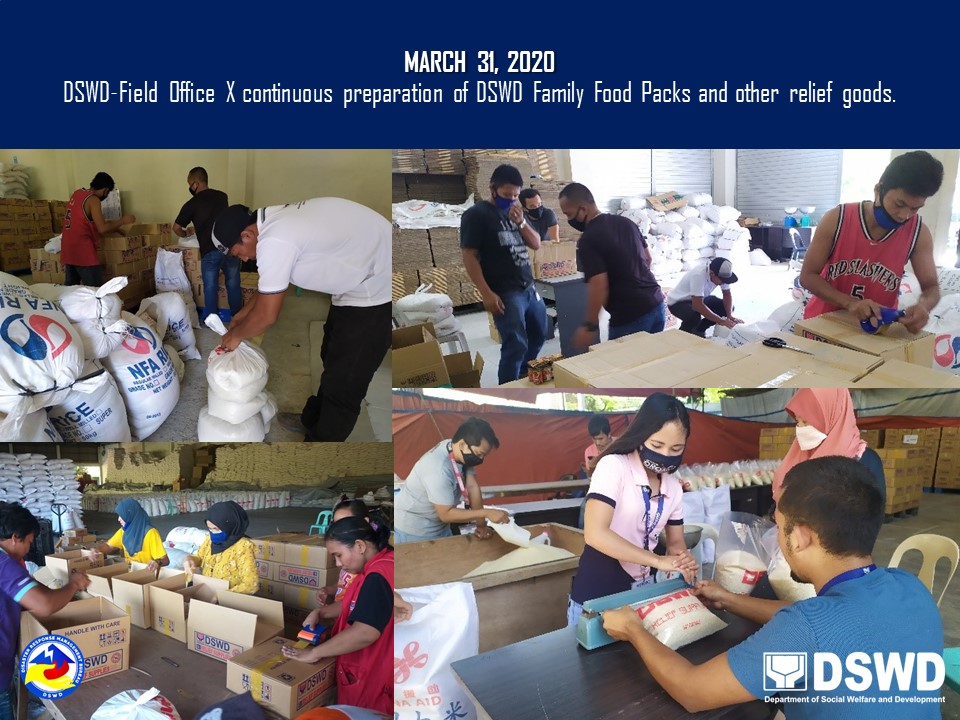 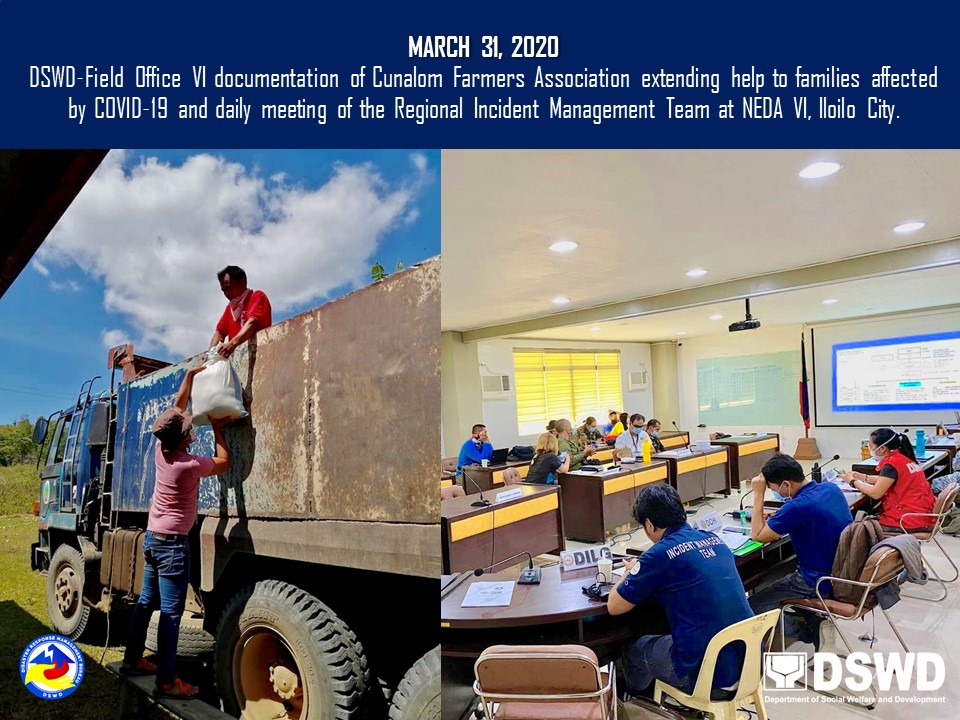 REGION / PROVINCE / MUNICIPALITY REGION / PROVINCE / MUNICIPALITY  COST OF ASSISTANCE  COST OF ASSISTANCE  COST OF ASSISTANCE  COST OF ASSISTANCE  COST OF ASSISTANCE REGION / PROVINCE / MUNICIPALITY REGION / PROVINCE / MUNICIPALITY  DSWD  LGU  NGOs  OTHERS  GRAND TOTAL GRAND TOTALGRAND TOTAL                  63,806,827.37              1,923,596,509.59                     1,601,302.03                   13,938,181.00              2,002,942,819.99 NCRNCR                  30,556,980.00                 500,146,750.00                                       -                                         -                   530,703,730.00 Caloocan CityCaloocan City                    1,850,000.00                                       -                                         -                                         -                       1,850,000.00 Las PinasLas Pinas                       702,000.00                                       -                                         -                                         -                          702,000.00 Makati CityMakati City                       720,000.00                                       -                                         -                                         -                          720,000.00 Malabon CityMalabon City                    2,009,000.00                                       -                                         -                                         -                       2,009,000.00 Mandaluyong CityMandaluyong City                    1,984,000.00                                       -                                         -                                         -                       1,984,000.00 Manila CityManila City                    4,348,000.00                                       -                                         -                                         -                       4,348,000.00 Marikina cityMarikina city                    1,934,000.00                                       -                                         -                                         -                       1,934,000.00 Muntinlupa CityMuntinlupa City                    1,801,000.00                   42,189,750.00                                       -                                         -                     43,990,750.00 NavotasNavotas                       864,000.00                                       -                                         -                                         -                          864,000.00 Paranaque CityParanaque City                    1,830,000.00                                       -                                         -                                         -                       1,830,000.00 Pasay CityPasay City                    1,810,000.00                                       -                                         -                                         -                       1,810,000.00 Pasig CityPasig City                    1,140,000.00                 260,000,000.00                                       -                                         -                   261,140,000.00 Pateros Pateros                        830,000.00                                       -                                         -                                         -                          830,000.00 Taguig CityTaguig City                    2,691,480.00                 165,000,000.00                                       -                                         -                   167,691,480.00 Quezon CityQuezon City                    3,240,000.00                                       -                                         -                                         -                       3,240,000.00 San Juan CitySan Juan City                       723,000.00                                       -                                         -                                         -                          723,000.00 Valenzuela CityValenzuela City                    2,080,500.00                   32,957,000.00                                       -                                         -                     35,037,500.00 REGION IREGION I                       377,140.00                 152,780,914.16                        120,400.03                     9,301,693.00                 162,580,147.19 Ilocos NorteIlocos Norte                                      -                     18,853,531.50                                       -                                         -                     18,853,531.50 Adams-705230--705230Bacarra-1499000--1499000Badoc-2116500--2116500Bangui-1230402--1230402Banna (Espiritu)-1500000--1500000CITY OF BATAC-1935000--1935000Burgos-587229--587229Carasi-179620--179620Dumalneg-663707--663707LAOAG CITY (Capital)-280800--280800Marcos-121510--121510Nueva Era-292306--292306Pasuquin-469000--469000Piddig-4724500--4724500Pinili-653000--653000San Nicolas-1070300--1070300Sarrat-819788--819788Solsona-5640--5640Ilocos SurIlocos Sur                                      -                     34,257,367.72                                       -                                         -                     34,257,367.72 Alilem                                     -                         320,070.00                                      -                                        -                         320,070.00 Bantay                                     -                         471,200.00                                      -                                        -                         471,200.00 Burgos                                      -                      1,577,419.96                                      -                                        -                      1,577,419.96 CITY OF CANDON                                     -                      3,894,099.29                                      -                                        -                      3,894,099.29 Caoayan                                     -                         990,052.00                                      -                                        -                         990,052.00 Cervantes                                     -                         407,400.00                                      -                                        -                         407,400.00 Galimuyod                                     -                      1,108,849.10                                      -                                        -                      1,108,849.10 Gregorio del Pilar (Concepcion)                                     -                         463,482.00                                      -                                        -                         463,482.00 Magsingal                                     -                      1,240,155.00                                      -                                        -                      1,240,155.00 Nagbukel                                     -                         651,700.00                                      -                                        -                         651,700.00 Salcedo (Baugen)                                     -                         605,542.08                                      -                                        -                         605,542.08 San Emilio                                     -                         428,419.00                                      -                                        -                         428,419.00 San Esteban                                     -                         400,000.04                                      -                                        -                         400,000.04 San Ildefonso                                     -                             1,834.01                                      -                                        -                             1,834.01 San Juan (Lapog)                                     -                         877,798.50                                      -                                        -                         877,798.50 San Vicente                                     -                      1,076,500.00                                      -                                        -                      1,076,500.00 Santa                                     -                      1,907,233.20                                      -                                        -                      1,907,233.20 Santa Catalina                                     -                         837,000.00                                      -                                        -                         837,000.00 Santa Lucia                                     -                      1,321,400.00                                      -                                        -                      1,321,400.00 Santa Maria                                     -                         666,276.48                                      -                                        -                         666,276.48 Santiago                                     -                      1,393,707.80                                      -                                        -                      1,393,707.80 Sigay                                     -                         478,271.02                                      -                                        -                         478,271.02 Sinait                                     -                      3,395,324.31                                      -                                        -                      3,395,324.31 Tagudin                                     -                      1,815,570.00                                      -                                        -                      1,815,570.00 CITY OF VIGAN (Capital)                                     -                      7,928,063.93                                      -                                        -                      7,928,063.93 La UnionLa Union                                      -                     42,629,857.50                        104,200.00                                       -                     42,734,057.50 Agoo                                     -                      2,450,000.00                                      -                                        -                      2,450,000.00 Bacnotan                                     -                      1,568,867.54                                      -                                        -                      1,568,867.54 Balaoan                                     -                      2,044,875.00                                      -                                        -                      2,044,875.00 Bauang                                     -                      2,748,346.00                                      -                                        -                      2,748,346.00 Caba                                     -                      1,780,800.00                                      -                                        -                      1,780,800.00 Luna                                     -                      4,948,530.00                                      -                                        -                      4,948,530.00 Rosario                                     -                      5,378,847.60                       104,200.00                                      -                      5,483,047.60 CITY OF SAN FERNANDO (Capital)                                     -                      9,780,888.00                                      -                                        -                      9,780,888.00 San Juan                                     -                      2,515,376.00                                      -                                        -                      2,515,376.00 Santo Tomas                                     -                      6,138,631.36                                      -                                        -                      6,138,631.36 Santol                                     -                      2,038,281.00                                      -                                        -                      2,038,281.00 Sudipen                                     -                      1,236,415.00                                      -                                        -                      1,236,415.00 PangasinanPangasinan                       377,140.00                   57,040,157.44                          16,200.03                     9,301,693.00                   66,735,190.47 Agno                                     -                         147,579.00                                      -                                        -                         147,579.00 Aguilar                                     -                      2,221,600.00                                      -                                        -                      2,221,600.00 Alcala                                     -                         517,500.00                                      -                                        -                         517,500.00 Asingan                                     -                         787,423.21                                      -                                        -                         787,423.21 Balungao                                     -                         790,605.75                                      -                                        -                         790,605.75 Bani                                     -                      5,500,000.00                                      -                                        -                      5,500,000.00 Bautista                                     -                      2,484,300.00                                      -                                        -                      2,484,300.00 Bayambang                                     -                      2,466,800.00                                      -                                        -                      2,466,800.00 Binmaley                                     -                                        -                                        -                      2,370,800.00                    2,370,800.00 Bugallon                                     -                      6,624,860.00                                      -                         216,500.00                    6,841,360.00 Calasiao                                     -                      6,307,500.00                                      -                      4,584,260.00                  10,891,760.00 Labrador                                     -                         460,000.00                                      -                                        -                         460,000.00 LINGAYEN (Capital)                      377,140.00                    5,635,020.00                                      -                                        -                      6,012,160.00 Mabini                                     -                      1,373,600.00                                      -                                        -                      1,373,600.00 Malasiqui                                     -                         373,320.00                                      -                                        -                         373,320.00 Mangatarem                                     -                             9,450.00                                      -                                        -                             9,450.00 Pozzorubio                                     -                      1,324,600.00                                      -                                        -                      1,324,600.00 Rosales                                     -                      1,983,503.42                                      -                                        -                      1,983,503.42 San Fabian                                     -                      1,122,180.00                                      -                                        -                      1,122,180.00 San Manuel                                     -                         792,000.00                                      -                         850,043.00                    1,642,043.00 San Quintin                                     -                         600,000.00                                      -                                        -                         600,000.00 Santa Barbara                                     -                      2,114,750.00                                      -                                        -                      2,114,750.00 Sison                                     -                                500.00                                      -                                        -                                500.00 Tayug                                     -                      1,500,001.06                         16,200.03                                      -                      1,516,201.09 Umingan                                     -                         974,785.00                                      -                         347,400.00                    1,322,185.00 Urbiztondo                                     -                      1,750,000.00                                      -                                        -                      1,750,000.00 CITY OF URDANETA                                     -                      7,178,280.00                                      -                                        -                      7,178,280.00 Villasis                                     -                      2,000,000.00                                      -                         932,690.00                    2,932,690.00 REGION IIREGION II                       100,886.50                   21,371,495.36                                       -                                         -                     21,472,381.86 BatanesBatanes                           5,897.98                                       -                                         -                                         -                              5,897.98 Basco                          4,966.72                                      -                                        -                                        -                             4,966.72 Uyugan                             931.26                                      -                                        -                                        -                                931.26 CagayanCagayan                         94,678.10                     2,856,496.36                                       -                                         -                       2,951,174.46 Alcala                                     -                      2,006,320.00                                      -                                        -                      2,006,320.00 Baggao                             310.42                                      -                                        -                                        -                                310.42 Ballesteros                             310.42                                      -                                        -                                        -                                310.42 Calayan                        94,057.26                                      -                                        -                                        -                           94,057.26 Iguig                                     -                         850,176.36                                      -                                        -                         850,176.36 IsabelaIsabela                              310.42                   14,925,102.00                                       -                                         -                     14,925,412.42 Alicia                                     -                      2,251,200.00                                      -                                        -                      2,251,200.00 Angadanan                                     -                      3,445,000.00                                      -                                        -                      3,445,000.00 Burgos                                     -                      1,404,000.00                                      -                                        -                      1,404,000.00 City of Cauayan                             310.42                                      -                                        -                                        -                                310.42 Cordon                                     -                           96,876.00                                      -                                        -                           96,876.00 Luna                                     -                         419,200.00                                      -                                        -                         419,200.00 Maconacon                                     -                      2,035,104.00                                      -                                        -                      2,035,104.00 Mallig                                     -                             4,400.00                                      -                                        -                             4,400.00 Reina Mercedes                                     -                         907,409.00                                      -                                        -                         907,409.00 City of Santiago                                     -                      3,985,104.00                                      -                                        -                      3,985,104.00 Santo Tomas                                     -                         376,809.00                                      -                                        -                         376,809.00 Nueva VizcayaNueva Vizcaya                                      -                       1,329,397.00                                       -                                         -                       1,329,397.00 Bagabag                                     -                      1,329,397.00                                      -                                        -                      1,329,397.00 QuirinoQuirino                                      -                       2,260,500.00                                       -                                         -                       2,260,500.00 Aglipay                                     -                      2,260,500.00                                      -                                        -                      2,260,500.00 REGION IIIREGION III                    5,472,077.30                 311,659,582.43                                       -                                         -                   317,131,659.73 AuroraAurora                       343,750.00                   22,226,093.10                                  -  .00                                  -  .00                   22,569,843.10 PLGU Aurora                                     -                           57,590.52                                      -                                        -                           57,590.52 Baler (capital)                      150,750.00                    3,278,650.00                                      -                                        -                      3,429,400.00 Casiguran                                     -                      1,987,490.00                                      -                                        -                      1,987,490.00 Dilasag                                     -                      1,692,143.00                                      -                                        -                      1,692,143.00 Dinalungan                                     -                      1,099,964.00                                      -                                        -                      1,099,964.00 Dingalan                      193,000.00                    3,732,082.69                                      -                                        -                      3,925,082.69 Dipaculao                                     -                      4,085,712.04                                      -                                        -                      4,085,712.04 Maria Aurora                                     -                      2,728,355.00                                      -                                        -                      2,728,355.00 San Luis                                     -                      3,564,105.85                                      -                                        -                      3,564,105.85 BataanBataan                       142,434.00                   12,600,272.00                                       -                                         -                     12,742,706.00 Bagac                                     -                      2,631,375.00                                      -                                        -                      2,631,375.00 City of Balanga (capital)                                     -                      8,606,000.00                                      -                                        -                      8,606,000.00 Hermosa                                     -                      1,362,897.00                                      -                                        -                      1,362,897.00 Orani                      142,434.00                                      -                                        -                                        -                         142,434.00 BulacanBulacan                    2,490,895.80                   92,437,815.68                                       -                                         -                     94,928,711.48 Angat                                     -                      5,285,280.00                                      -                                        -                      5,285,280.00 Balagtas (Bigaa)                                     -                      9,543,750.00                                      -                                        -                      9,543,750.00 Baliuag                      291,353.60                    9,238,000.00                                      -                                        -                      9,529,353.60  Bulacan                                     -                    10,251,500.00                                      -                                        -                    10,251,500.00 Bustos                                     -                      6,250,885.68                                      -                                        -                      6,250,885.68 Calumpit                                     -                      1,256,000.00                                      -                                        -                      1,256,000.00 Doña Remedios Trinidad                                     -                         727,400.00                                      -                                        -                         727,400.00 Guiguinto                                     -                      1,500,000.00                                      -                                        -                      1,500,000.00 City of Malolos (capital)                      235,074.00                                      -                                        -                                        -                         235,074.00 Marilao                                     -                    14,061,600.00                                      -                                        -                    14,061,600.00 City of Meycauayan                      298,182.20                                      -                                        -                                        -                         298,182.20 Norzagaray                                     -                      1,749,440.00                                      -                                        -                      1,749,440.00 Obando                      136,572.00                    5,000,000.00                                      -                                        -                      5,136,572.00 Pandi                      154,400.00                  10,826,250.00                                      -                                        -                    10,980,650.00 Plaridel                                     -                      7,730,910.00                                      -                                        -                      7,730,910.00 City of San Jose del Monte                      736,242.00                                      -                                        -                                        -                         736,242.00 San Miguel                      639,072.00                                      -                                        -                                        -                         639,072.00 San Rafael                                     -                      6,998,000.00                                      -                                        -                      6,998,000.00 Santa Maria                                     -                      2,018,800.00                                      -                                        -                      2,018,800.00 Nueva EcijaNueva Ecija                    1,167,407.50                   71,465,515.00                                       -                                         -                     72,632,922.50 Bongabon                                     -                      4,200,000.00                                      -                                        -                      4,200,000.00 Cabanatuan City                                     -                    47,997,200.00                                      -                                        -                    47,997,200.00 Cabiao                      343,207.50                                      -                                        -                                        -                         343,207.50 Gabaldon (Bitulok & Sabani)                                     -                      2,104,830.00                                      -                                        -                      2,104,830.00 General Mamerto Natividad                                     -                      2,419,550.00                                      -                                        -                      2,419,550.00 General Tinio (Papaya)                      289,500.00                                      -                                        -                                        -                         289,500.00 Laur                                     -                      2,500,000.00                                      -                                        -                      2,500,000.00 Palayan City (capital)                                     -                      1,617,736.00                                      -                                        -                      1,617,736.00 Rizal                      341,700.00                                      -                                        -                                        -                         341,700.00 Santa Rosa                                     -                      1,222,000.00                                      -                                        -                      1,222,000.00 Science City of Muñoz                                     -                      9,404,199.00                                      -                                        -                      9,404,199.00 Zaragoza                      193,000.00                                      -                                        -                                        -                         193,000.00 PampangaPampanga                    1,025,400.00                   72,243,066.65                                       -                                         -                     73,268,466.65 Floridablanca                   1,025,400.00                       596,070.00                                      -                                        -                      1,621,470.00 Masantol                                     -                      5,346,260.00                                      -                                        -                      5,346,260.00 Mexico                                     -                      5,392,223.00                                      -                                        -                      5,392,223.00 Minalin                                     -                      4,815,700.00                                      -                                        -                      4,815,700.00 Porac                                     -                    15,529,050.00                                      -                                        -                    15,529,050.00 City of San Fernando (capital)                                     -                    26,869,000.00                                      -                                        -                    26,869,000.00 San Simon                                     -                      9,653,289.59                                      -                                        -                      9,653,289.59 Santa Ana                                     -                      2,400,000.00                                      -                                        -                      2,400,000.00 Santo Tomas                                     -                      1,641,474.06                                      -                                        -                      1,641,474.06 TarlacTarlac                                      -                     31,549,700.00                                       -                                         -                     31,549,700.00 Anao                                     -                      1,032,500.00                                      -                                        -                      1,032,500.00 Bamban                                     -                      2,253,500.00                                      -                                        -                      2,253,500.00 Capas                                     -                      9,136,000.00                                      -                                        -                      9,136,000.00 Concepcion                                     -                    16,000,000.00                                      -                                        -                    16,000,000.00 Pura                                     -                      1,052,000.00                                      -                                        -                      1,052,000.00 Ramos                                     -                      1,670,700.00                                      -                                        -                      1,670,700.00 Victoria                                     -                         405,000.00                                      -                                        -                         405,000.00 ZambalesZambales                       302,190.00                     9,137,120.00                                       -                                         -                       9,439,310.00 Candelaria                                     -                      1,537,120.00                                      -                                        -                      1,537,120.00 Castillejos                                     -                      2,800,000.00                                      -                                        -                      2,800,000.00 Olongapo City                      302,190.00                    2,000,000.00                                      -                                        -                      2,302,190.00 San Felipe                                     -                         500,000.00                                      -                                        -                         500,000.00 San Marcelino                                     -                      2,300,000.00                                      -                                        -                      2,300,000.00 CALABARZONCALABARZON                    5,332,360.00                 595,460,463.49                                       -                                         -                   600,792,823.49 BatangasBatangas                       563,860.00                 174,753,769.79                                       -                                         -                   175,317,629.79 PLGU BatangasPLGU Batangas                                     -                    21,560,000.00                                      -                                        -                    21,560,000.00 Agoncillo                                     -                      5,434,240.00                                      -                                        -                      5,434,240.00 Alitagtag                                     -                      2,300,000.00                                      -                                        -                      2,300,000.00 Balete                                     -                         750,000.00                                      -                                        -                         750,000.00 Batangas City (capital)                      511,500.00                  59,089,129.00                                      -                                        -                    59,600,629.00 Cuenca                                     -                      4,126,080.00                                      -                                        -                      4,126,080.00 Ibaan                                     -                      3,612,250.00                                      -                                        -                      3,612,250.00 Lian                                     -                      7,800,000.00                                      -                                        -                      7,800,000.00 Lipa City                        52,360.00                  10,525,000.00                                      -                                        -                    10,577,360.00 Malvar                                     -                      2,883,954.00                                      -                                        -                      2,883,954.00 Nasugbu                                     -                      1,456,687.67                                      -                                        -                      1,456,687.67 Rosario                                     -                      2,065,000.00                                      -                                        -                      2,065,000.00 San Juan                                     -                         765,405.00                                      -                                        -                         765,405.00 San Luis                                     -                      2,161,250.00                                      -                                        -                      2,161,250.00 San Nicolas                                     -                      6,099,200.00                                      -                                        -                      6,099,200.00 San Pascual                                     -                      2,626,890.00                                      -                                        -                      2,626,890.00 Santo Tomas                                     -                    14,038,650.00                                      -                                        -                    14,038,650.00 Talisay                                     -                      4,860,500.00                                      -                                        -                      4,860,500.00 City of Tanauan                                     -                    16,997,555.12                                      -                                        -                    16,997,555.12 Taysan                                     -                      2,172,375.00                                      -                                        -                      2,172,375.00 Tingloy                                     -                      1,121,000.00                                      -                                        -                      1,121,000.00 Tuy                                     -                      2,308,604.00                                      -                                        -                      2,308,604.00 CaviteCavite                    2,842,400.00                 144,455,828.13                                       -                                         -                   147,298,228.13 PLGU CavitePLGU Cavite                                     -                    31,873,950.00                                      -                                        -                    31,873,950.00 Alfonso                                     -                      5,671,611.00                                      -                                        -                      5,671,611.00 Amadeo                                     -                         114,000.00                                      -                                        -                         114,000.00 Bacoor                                     -                    12,230,160.00                                      -                                        -                    12,230,160.00 Carmona                                     -                      4,422,400.00                                      -                                        -                      4,422,400.00 Cavite City                                     -                      7,876,000.00                                      -                                        -                      7,876,000.00 Dasmariñas                                     -                      4,500,000.00                                      -                                        -                      4,500,000.00 Gen. Mariano Alvarez                                     -                    17,100,000.00                                      -                                        -                    17,100,000.00 General Emilio Aguinaldo                      374,000.00                    1,609,996.13                                      -                                        -                      1,983,996.13 General Trias                      224,400.00                  11,450,400.00                                      -                                        -                    11,674,800.00 Imus                                     -                    20,000,000.00                                      -                                        -                    20,000,000.00 Indang                      374,000.00                       744,244.00                                      -                                        -                      1,118,244.00 Kawit                                     -                      1,250,000.00                                      -                                        -                      1,250,000.00 Maragondon                      374,000.00                    1,129,717.00                                      -                                        -                      1,503,717.00 Mendez (MENDEZ-NUÑEZ)                      374,000.00                                      -                                        -                                        -                         374,000.00 Naic                      374,000.00                                      -                                        -                                        -                         374,000.00 Noveleta                      374,000.00                       200,000.00                                      -                                        -                         574,000.00 Silang                                     -                           87,200.00                                      -                                        -                           87,200.00 Tagaytay City                                     -                         696,150.00                                      -                                        -                         696,150.00 Tanza                                     -                      9,600,000.00                                      -                                        -                      9,600,000.00 Ternate                      374,000.00                    2,500,000.00                                      -                                        -                      2,874,000.00 Trece Martires City (capital)                                     -                    11,400,000.00                                      -                                        -                    11,400,000.00 LagunaLaguna                         56,100.00                 142,874,481.78                                       -                                         -                   142,930,581.78 Alaminos                                     -                      1,263,000.00                                      -                                        -                      1,263,000.00 Bay                                     -                      1,517,508.00                                      -                                        -                      1,517,508.00 Biñan                                     -                    27,000,000.00                                      -                                        -                    27,000,000.00 Cabuyao                                     -                    17,244,000.00                                      -                                        -                    17,244,000.00 Calauan                                     -                    13,251,750.00                                      -                                        -                    13,251,750.00 Cavinti                                     -                           54,000.00                                      -                                        -                           54,000.00 Famy                                     -                      1,200,000.00                                      -                                        -                      1,200,000.00 Kalayaan                                     -                      4,356,524.83                                      -                                        -                      4,356,524.83 Liliw                                     -                      4,558,600.00                                      -                                        -                      4,558,600.00 Los Baños                        56,100.00                       675,600.00                                      -                                        -                         731,700.00 Luisiana                                     -                           18,004.00                                      -                                        -                           18,004.00 Lumban                                     -                         692,000.00                                      -                                        -                         692,000.00 Mabitac                                     -                         680,000.00                                      -                                        -                         680,000.00 Magdalena                                     -                         419,237.00                                      -                                        -                         419,237.00 Majayjay                                     -                         494,649.00                                      -                                        -                         494,649.00 Nagcarlan                                     -                      1,750,000.00                                      -                                        -                      1,750,000.00 Paete                                     -                      1,092,800.00                                      -                                        -                      1,092,800.00 Pagsanjan                                     -                      2,334,283.00                                      -                                        -                      2,334,283.00 Pakil                                     -                      3,900,000.00                                      -                                        -                      3,900,000.00 Pangil                                     -                      2,107,100.00                                      -                                        -                      2,107,100.00 Pila                                     -                         400,000.00                                      -                                        -                         400,000.00 Rizal                                     -                         300,000.00                                      -                                        -                         300,000.00 San Pablo City                                     -                    11,550,000.00                                      -                                        -                    11,550,000.00 Santa Cruz (capital)                                     -                      9,617,832.00                                      -                                        -                      9,617,832.00 City of Santa Rosa                                     -                    32,136,000.00                                      -                                        -                    32,136,000.00 Siniloan                                     -                      2,624,225.00                                      -                                        -                      2,624,225.00 Victoria                                     -                      1,637,368.95                                      -                                        -                      1,637,368.95 QuezonQuezon                    1,870,000.00                   56,906,193.19                                       -                                         -                     58,776,193.19 PLGU QuezonPLGU Quezon                                     -                    12,500,000.00                                      -                                        -                    12,500,000.00 Burdeos                      374,000.00                                      -                                        -                                        -                         374,000.00 Calauag                                     -                      1,500,000.00                                      -                                        -                      1,500,000.00 Candelaria                                     -                      3,769,272.00                                      -                                        -                      3,769,272.00 Catanauan                                     -                      5,334,000.00                                      -                                        -                      5,334,000.00 Dolores                                     -                      1,149,150.00                                      -                                        -                      1,149,150.00 General Nakar                                     -                         317,204.69                                      -                                        -                         317,204.69 Guinayangan                                     -                         162,500.00                                      -                                        -                         162,500.00 Jomalig                      374,000.00                                      -                                        -                                        -                         374,000.00 Lucban                                     -                      1,900,000.00                                      -                                        -                      1,900,000.00 Mauban                                     -                      4,022,801.00                                      -                                        -                      4,022,801.00 Mulanay                                     -                      3,295,000.00                                      -                                        -                      3,295,000.00 Pagbilao                                     -                         249,400.00                                      -                                        -                         249,400.00 Panukulan                      374,000.00                         31,750.00                                      -                                        -                         405,750.00 Patnanungan                      374,000.00                       312,370.00                                      -                                        -                         686,370.00 Polillo                      374,000.00                    1,426,304.00                                      -                                        -                      1,800,304.00 Quezon                                     -                         100,000.00                                      -                                        -                         100,000.00 Real                                     -                      3,821,250.00                                      -                                        -                      3,821,250.00 Sampaloc                                     -                         646,540.00                                      -                                        -                         646,540.00 San Antonio                                     -                         500,000.00                                      -                                        -                         500,000.00 San Narciso                                     -                      2,009,200.00                                      -                                        -                      2,009,200.00 Sariaya                                     -                           15,000.00                                      -                                        -                           15,000.00 City of Tayabas                                     -                      5,500,000.00                                      -                                        -                      5,500,000.00 Tiaong                                     -                      8,344,451.50                                      -                                        -                      8,344,451.50 RizalRizal                                      -                     76,470,190.60                                       -                                         -                     76,470,190.60 Angono                                     -                      3,000,000.00                                      -                                        -                      3,000,000.00 City of Antipolo                                     -                      6,220,000.00                                      -                                        -                      6,220,000.00 Baras                                     -                      5,701,576.00                                      -                                        -                      5,701,576.00 Binangonan                                     -                    10,467,716.00                                      -                                        -                    10,467,716.00 Cainta                                     -                      1,785,000.00                                      -                                        -                      1,785,000.00 Cardona                                     -                      2,011,800.00                                      -                                        -                      2,011,800.00 Jala-Jala                                     -                      2,480,880.00                                      -                                        -                      2,480,880.00 Morong                                     -                      2,044,400.00                                      -                                        -                      2,044,400.00 Pililla                                     -                      5,700,000.00                                      -                                        -                      5,700,000.00 Rodriguez (Montalban)                                     -                    24,016,102.00                                      -                                        -                    24,016,102.00 Tanay                                     -                    11,042,716.60                                      -                                        -                    11,042,716.60 Teresa                                     -                      2,000,000.00                                      -                                        -                      2,000,000.00 MIMAROPAMIMAROPA                                      -                     12,684,446.20                                       -                                         -                     12,684,446.20 MarinduqueMarinduque                                      -                     11,362,446.20                                       -                                         -                     11,362,446.20 PLGU MarinduquePLGU Marinduque                                     -                      2,628,771.20                                      -                                        -                      2,628,771.20 Boac (capital)                                     -                      4,016,250.00                                      -                                        -                      4,016,250.00 Gasan                                     -                         656,800.00                                      -                                        -                         656,800.00 Santa Cruz                                     -                      2,000,000.00                                      -                                        -                      2,000,000.00 Torrijos                                     -                      2,060,625.00                                      -                                        -                      2,060,625.00 Oriental MindoroOriental Mindoro                                      -                       1,322,000.00                                       -                                         -                       1,322,000.00 Baco                                     -                      1,322,000.00                                      -                                        -                      1,322,000.00 REGION VREGION V                    9,502,507.61                 183,064,332.55                     1,406,400.00                                       -                   193,973,240.16 AlbayAlbay                    2,861,142.68                   55,798,645.00                     1,356,400.00                                       -                     60,016,187.68 Bacacay                      339,865.16                                      -                                        -                                        -                         339,865.16 Camalig                      308,781.72                       623,500.00                                      -                                        -                         932,281.72 Daraga (Locsin)                      379,452.56                    1,800,000.00                    1,356,400.00                                      -                      3,535,852.56 Guinobatan                      388,836.24                    1,719,650.00                                      -                                        -                      2,108,486.24 Legazpi City (capital)                                     -                    26,501,073.00                                      -                                        -                    26,501,073.00 Libon                      490,297.28                                      -                                        -                                        -                         490,297.28 Malilipot                                     -                         273,000.00                                      -                                        -                         273,000.00 Malinao                                     -                      7,000,000.00                                      -                                        -                      7,000,000.00 Oas                                     -                      1,253,262.00                                      -                                        -                      1,253,262.00 Polangui                      397,926.68                                      -                                        -                                        -                         397,926.68 Rapu-Rapu                      262,743.04                                      -                                        -                                        -                         262,743.04 Santo Domingo (Libog)                                     -                      4,075,000.00                                      -                                        -                      4,075,000.00 City of Tabaco                      293,240.00                    9,711,460.00                                      -                                        -                    10,004,700.00 Tiwi                                     -                      2,841,700.00                                      -                                        -                      2,841,700.00 Camarines NorteCamarines Norte                       284,823.62                                       -                                         -                                         -                          284,823.62 San Lorenzo Ruiz (Imelda)                        92,430.00                                      -                                        -                                        -                           92,430.00 San Vicente                        64,490.94                                      -                                        -                                        -                           64,490.94 Talisay                      127,902.68                                      -                                        -                                        -                         127,902.68 Camarines SurCamarines Sur                    2,855,673.14                   79,937,132.40                          50,000.00                                       -                     82,842,805.54 Baao                      302,623.68                                      -                                        -                                        -                         302,623.68 Bombon                                     -                         374,528.00                                      -                                        -                         374,528.00 Bula                                     -                      7,408,809.70                                      -                                        -                      7,408,809.70 Cabusao                                     -                      1,850,040.00                                      -                                        -                      1,850,040.00 Calabanga                                     -                      7,336,000.00                                      -                                        -                      7,336,000.00 Camaligan                                     -                      1,048,400.00                                      -                                        -                      1,048,400.00 Canaman                      159,522.56                    2,086,900.00                                      -                                        -                      2,246,422.56 Caramoan                                     -                      4,212,750.00                                      -                                        -                      4,212,750.00 Del Gallego                      338,749.00                       500,000.00                                      -                                        -                         838,749.00 Gainza                                     -                         530,000.00                                      -                                        -                         530,000.00 Garchitorena                                     -                      1,375,000.00                                      -                                        -                      1,375,000.00 Goa                                     -                      1,875,000.00                                      -                                        -                      1,875,000.00 Iriga City                                     -                      7,408,809.70                                      -                                        -                      7,408,809.70 Lagonoy                      560,430.04                    4,519,200.00                                      -                                        -                      5,079,630.04 Libmanan                                     -                         237,500.00                         50,000.00                                      -                         287,500.00 Lupi                                     -                      1,162,625.00                                      -                                        -                      1,162,625.00 Magarao                                     -                         625,000.00                                      -                                        -                         625,000.00 Milaor                                     -                         971,700.00                                      -                                        -                         971,700.00 Minalabac                                     -                      3,345,000.00                                      -                                        -                      3,345,000.00 Nabua                      429,371.53                    1,200,000.00                                      -                                        -                      1,629,371.53 Naga City                                     -                      5,000,000.00                                      -                                        -                      5,000,000.00 Ocampo                                     -                      4,621,000.00                                      -                                        -                      4,621,000.00 Pamplona                                     -                      1,600,000.00                                      -                                        -                      1,600,000.00 Pasacao                      447,955.69                    1,500,000.00                                      -                                        -                      1,947,955.69 Pili (capital)                        32,842.88                    6,400,000.00                                      -                                        -                      6,432,842.88 Presentacion (Parubcan)                      177,703.44                                      -                                        -                                        -                         177,703.44 Ragay                                     -                         642,160.00                                      -                                        -                         642,160.00  San fernando                                     -                      5,161,280.00                                      -                                        -                      5,161,280.00 Siruma                                     -                         939,430.00                                      -                                        -                         939,430.00 Tigaon                      406,474.32                                      -                                        -                                        -                         406,474.32 Tinambac                                     -                      6,006,000.00                                      -                                        -                      6,006,000.00 CatanduanesCatanduanes                       351,888.00                     2,525,800.00                                       -                                         -                       2,877,688.00 PLGU Catanduanes                      351,888.00                                      -                                        -                                        -                         351,888.00 Baras                                     -                      2,250,000.00                                      -                                        -                      2,250,000.00 San Miguel                                     -                         275,800.00                                      -                                        -                         275,800.00 MasbateMasbate                    1,121,362.57                   18,258,773.85                                       -                                         -                     19,380,136.42 Aroroy                                     -                         485,000.00                                      -                                        -                         485,000.00 Baleno                      316,000.00                       301,150.00                                      -                                        -                         617,150.00 Balud                                     -                         625,215.00                                      -                                        -                         625,215.00 Batuan                                     -                         230,000.00                                      -                                        -                         230,000.00 Cataingan                                     -                         341,800.00                                      -                                        -                         341,800.00 Cawayan                      174,226.50                    1,599,680.00                                      -                                        -                      1,773,906.50 Claveria                                     -                         111,370.00                                      -                                        -                         111,370.00 Dimasalang                      136,500.00                       690,387.00                                      -                                        -                         826,887.00 Esperanza                        96,792.25                       365,514.00                                      -                                        -                         462,306.25 City of Masbate (capital)                      154,420.00                    4,613,730.00                                      -                                        -                      4,768,150.00 Mobo                      102,634.00                    2,099,643.00                                      -                                        -                      2,202,277.00 Palanas                                     -                      2,792,773.85                                      -                                        -                      2,792,773.85 Pio V. Corpuz (Limbuhan)                                     -                         924,449.00                                      -                                        -                         924,449.00 Placer                                     -                         700,000.00                                      -                                        -                         700,000.00 San Fernando                                     -                      1,618,180.00                                      -                                        -                      1,618,180.00 San Jacinto                                     -                         139,348.00                                      -                                        -                         139,348.00 Uson                      140,789.82                       620,534.00                                      -                                        -                         761,323.82 SorsogonSorsogon                    2,027,617.60                   26,543,981.30                                       -                                         -                     28,571,598.90 Barcelona                                     -                         167,500.00                                      -                                        -                         167,500.00 Bulan                      531,057.64                    2,327,650.00                                      -                                        -                      2,858,707.64 Bulusan                                     -                      1,312,170.00                                      -                                        -                      1,312,170.00 Casiguran                      206,672.72                    2,581,544.00                                      -                                        -                      2,788,216.72 Castilla                        25,143.12                    2,343,000.00                                      -                                        -                      2,368,143.12 Donsol                      286,202.24                    2,185,300.00                                      -                                        -                      2,471,502.24 Gubat                                     -                         945,000.00                                      -                                        -                         945,000.00 Irosin                      282,096.88                       913,150.00                                      -                                        -                      1,195,246.88 Juban                      200,282.92                    1,250,000.00                                      -                                        -                      1,450,282.92 Matnog                                     -                      1,189,200.00                                      -                                        -                      1,189,200.00 Pilar                      496,162.08                    2,500,000.00                                      -                                        -                      2,996,162.08 Prieto Diaz                                     -                           51,288.00                                      -                                        -                           51,288.00 City of Sorsogon (capital)                                     -                      8,778,179.30                                      -                                        -                      8,778,179.30 REGION VIREGION VI                       643,068.00                     4,415,250.00                          50,000.00                                       -                       5,108,318.00 AntiqueAntique                       226,908.00                                       -                                         -                                         -                          226,908.00 Pandan                      226,908.00                                      -                                        -                                        -                         226,908.00 IloiloIloilo                       294,840.00                     4,415,250.00                          50,000.00                                       -                       4,760,090.00 Concepcion                      294,840.00                       200,000.00                         50,000.00                                      -                         544,840.00 Iloilo City (capital)                                     -                      4,215,250.00                                      -                                        -                      4,215,250.00 Negros OccidentalNegros Occidental                       121,320.00                                       -                                         -                                         -                          121,320.00 Bacolod City (capital)                          1,440.00                                      -                                        -                                        -                             1,440.00 City of Himamaylan                      119,880.00                                      -                                        -                                        -                         119,880.00 REGION VIIREGION VII                    1,071,610.00                                       -                                         -                                         -                       1,071,610.00 BoholBohol                       128,770.00                                       -                                         -                                         -                          128,770.00 PLGU BoholPLGU Bohol                      128,770.00                                      -                                        -                                        -                         128,770.00 CebuCebu                       942,840.00                                       -                                         -                                         -                          942,840.00 Lapu-Lapu City (Opon)                      942,840.00                                      -                                        -                                        -                         942,840.00 REGION VIIIREGION VIII                                      -                     46,811,470.58                                       -                          105,070.00                   46,916,540.58 Eastern SamarEastern Samar                                      -                     10,670,447.30                                       -                                         -                     10,670,447.30 Arteche                                     -                      1,790,333.00                                      -                                        -                      1,790,333.00 Can-Avid                                     -                      1,616,738.50                                      -                                        -                      1,616,738.50 Oras                                     -                      1,252,729.80                                      -                                        -                      1,252,729.80 San Julian                                     -                         178,340.00                                      -                                        -                         178,340.00 Balangiga                                     -                         674,444.00                                      -                                        -                         674,444.00 Balangkayan                                     -                         134,310.00                                      -                                        -                         134,310.00 Guiuan                                     -                         229,390.00                                      -                                        -                         229,390.00 Hernani                                     -                           62,525.00                                      -                                        -                           62,525.00 Llorente                                     -                      2,594,817.00                                      -                                        -                      2,594,817.00 Mercedes                                     -                      1,125,000.00                                      -                                        -                      1,125,000.00 Quinapondan                                     -                         770,000.00                                      -                                        -                         770,000.00 Salcedo                                     -                         241,820.00                                      -                                        -                         241,820.00 LeyteLeyte                                      -                     27,853,039.87                                       -                          105,070.00                   27,958,109.87 San Miguel                                     -                      1,622,925.00                                      -                                        -                      1,622,925.00 Barugo                                     -                      1,284,918.00                                      -                                        -                      1,284,918.00 Carigara                                     -                      5,302,125.00                                      -                                        -                      5,302,125.00 Dagami                                     -                         839,077.40                                      -                                        -                         839,077.40 Jaro                                     -                         383,460.00                                      -                                        -                         383,460.00 Tunga                                     -                         228,240.79                                      -                           45,380.00                       273,620.79 Leyte                                     -                         873,000.00                                      -                                        -                         873,000.00 Tabango                                     -                      1,556,499.00                                      -                                        -                      1,556,499.00 Albuera                                     -                      4,549,883.70                                      -                           40,000.00                    4,589,883.70 City of Baybay                                     -                      3,370,456.00                                      -                                        -                      3,370,456.00 Hilongos                                     -                      5,342,454.98                                      -                                        -                      5,342,454.98 Inopacan                                     -                      2,500,000.00                                      -                           19,690.00                    2,519,690.00 Western SamarWestern Samar                                      -                       8,287,983.41                                       -                                         -                       8,287,983.41 Almagro                                     -                         960,297.91                                      -                                        -                         960,297.91 Gandara                                     -                         792,200.00                                      -                                        -                         792,200.00 Matuguinao                                     -                         432,000.00                                      -                                        -                         432,000.00 San Jorge                                     -                      1,043,985.50                                      -                                        -                      1,043,985.50 Santa Margarita                                     -                         500,000.00                                      -                                        -                         500,000.00 Santo Nino                                     -                         236,000.00                                      -                                        -                         236,000.00 Tagapul-an                                     -                         529,500.00                                      -                                        -                         529,500.00 Tarangnan                                     -                      1,250,000.00                                      -                                        -                      1,250,000.00 Santa Rita                                     -                      2,544,000.00                                      -                                        -                      2,544,000.00 REGION IXREGION IX                                      -                          781,000.00                                       -                                         -                          781,000.00 Zamboanga SibugayZamboanga Sibugay                                      -                            75,000.00                                       -                                         -                            75,000.00 Mabuhay                                     -                           75,000.00                                      -                                        -                           75,000.00 Basilan (Isabela City)Basilan (Isabela City)                                      -                          706,000.00                                       -                                         -                          706,000.00 City of Isabela (capital)                                     -                         706,000.00                                      -                                        -                         706,000.00 REGION XREGION X                         12,536.90                                       -                                         -                                         -                            12,536.90 Misamis OrientalMisamis Oriental                         12,536.90                                       -                                         -                                         -                            12,536.90 Cagayan De Oro City (capital)                        12,536.90                                      -                                        -                                        -                           12,536.90 REGION XIREGION XI                    8,497,380.06                   34,369,600.00                                       -                                         -                     42,866,980.06 Davao de OroDavao de Oro                    1,670,303.18                                       -                                         -                                         -                       1,670,303.18 PLGU Davao de OroPLGU Davao de Oro                   1,670,303.18                                      -                                        -                                        -                      1,670,303.18 Davao del NorteDavao del Norte                    2,658,057.22                                       -                                         -                                         -                       2,658,057.22 PLGU Davao del NortePLGU Davao del Norte                   2,658,057.22                                      -                                        -                                        -                      2,658,057.22 Davao del SurDavao del Sur                    1,724,209.50                                       -                                         -                                         -                       1,724,209.50 PLGU Davao del SurPLGU Davao del Sur                      396,370.00                                      -                                        -                                        -                         396,370.00 Davao City                   1,327,839.50                                      -                                        -                                        -                      1,327,839.50 Davao OrientalDavao Oriental                    1,387,295.00                   34,369,600.00                                       -                                         -                     35,756,895.00 PLGU Davao OrientalPLGU Davao Oriental                      1,387,295                    34,369,600                                      -                                        -                      35,756,895 Davao OccidentalDavao Occidental                    1,057,515.16                                       -                                         -                                         -                       1,057,515.16 PLGU Davao OccidentalPLGU Davao Occidental                   1,057,515.16                                      -                                        -                                        -                      1,057,515.16 REGION XIIREGION XII                       709,213.00                                       -                                         -                                         -                          709,213.00 South CotabatoSouth Cotabato                       709,213.00                                       -                                         -                                         -                          709,213.00 City of Koronadal (capital)                      320,000.00                                      -                                        -                                        -                         320,000.00 Tantangan                      389,213.00                                      -                                        -                                        -                         389,213.00 CARAGACARAGA                                      -                     12,750,747.82                                       -                                         -                     12,750,747.82 Agusan del NorteAgusan del Norte                                      -                          630,126.83                                       -                                         -                          630,126.83 Jabonga                                     -                           62,124.57                                      -                                        -                           62,124.57 Las Nieves                                     -                         208,170.48                                      -                                        -                         208,170.48 Magallanes                                     -                           47,820.78                                      -                                        -                           47,820.78 Nasipit                                     -                         312,011.00                                      -                                        -                         312,011.00 Agusan del SurAgusan del Sur                                      -                            26,000.00                                       -                                         -                            26,000.00 Sibagat                                     -                           26,000.00                                      -                                        -                           26,000.00 Surigao del NorteSurigao del Norte                                      -                       8,493,754.09                                       -                                         -                       8,493,754.09 General Luna                                     -                         893,642.09                                      -                                        -                         893,642.09 Malimono                                     -                      1,050,000.00                                      -                                        -                      1,050,000.00 Pilar                                     -                         884,079.00                                      -                                        -                         884,079.00 Placer                                     -                      1,200,000.00                                      -                                        -                      1,200,000.00 San Benito                                     -                         919,720.00                                      -                                        -                         919,720.00 San Isidro                                     -                         134,810.00                                      -                                        -                         134,810.00 Santa Monica (Sapao)                                     -                         411,503.00                                      -                                        -                         411,503.00 Sison                                     -                      1,500,000.00                                      -                                        -                      1,500,000.00 Socorro                                     -                      1,500,000.00                                      -                                        -                      1,500,000.00 Surigao del SurSurigao del Sur                                      -                       3,600,866.90                                       -                                         -                       3,600,866.90 Barobo                                     -                           70,140.00                                      -                                        -                           70,140.00 Bayabas                                     -                         215,933.00                                      -                                        -                         215,933.00  Carmen                                     -                           27,500.00                                      -                                        -                           27,500.00 Lianga                                     -                         185,000.00                                      -                                        -                         185,000.00 Marihatag                                     -                      1,437,313.20                                      -                                        -                      1,437,313.20 San Agustin                                     -                           69,222.50                                      -                                        -                           69,222.50 San Miguel                                     -                           45,000.00                                      -                                        -                           45,000.00 Tago                                     -                         980,057.50                                      -                                        -                         980,057.50 City of Tandag (capital)                                     -                         570,700.70                                      -                                        -                         570,700.70 CARCAR                    1,309,068.00                   47,300,457.00                          24,502.00                     4,531,418.00                   53,165,445.00 AbraAbra                                      -                     13,247,650.00                          24,502.00                        475,370.00                   13,747,522.00 PLGU AbraPLGU Abra                                     -                    13,247,650.00                         24,502.00                       475,370.00                  13,747,522.00 ApayaoApayao                                      -                       2,214,448.00                                       -                                         -                       2,214,448.00 PLGU ApayaoPLGU Apayao                                     -                      2,214,448.00                                      -                                        -                      2,214,448.00 BenguetBenguet                    1,309,068.00                   30,246,250.00                                       -                       4,056,048.00                   35,611,366.00 PLGU BenguetPLGU Benguet                                     -                    23,007,550.00                                      -                                        -                    23,007,550.00 Baguio City                   1,309,068.00                    7,238,700.00                                      -                      4,056,048.00                  12,603,816.00 IfugaoIfugao                                      -                       1,036,509.00                                       -                                         -                       1,036,509.00 PLGU IfugaoPLGU Ifugao                                     -                      1,036,509.00                                      -                                        -                      1,036,509.00 Mountain ProvinceMountain Province                                      -                          555,600.00                                       -                                         -                          555,600.00 PLGU Mountain ProvincePLGU Mountain Province                                     -                         555,600.00                                      -                                        -                         555,600.00 ARMMARMM                       222,000.00                                       -                                         -                                         -                          222,000.00 Lanao del SurLanao del Sur                       222,000.00                                       -                                         -                                         -                          222,000.00 Marawi City (capital)                      222,000.00                                      -                                        -                                        -                         222,000.00 Region / OfficeStandby FundsFAMILY FOOD PACKSFAMILY FOOD PACKSOther Food ItemsNon-Food Relief ItemsTotal Standby Funds & StockpileRegion / OfficeStandby FundsQuantityTotal CostOther Food ItemsNon-Food Relief ItemsTotal Standby Funds & StockpileRegion / Office613,145,983.83339,438127,459,118.56226,984,557.33385,865,216.461,353,454,876.18Central Office586,224,333.03586,224,333.03NRLMB - NROC0.0042,96715,579,120.0053,037,525.64196,072,739.15264,689,384.79NRLMB - VDRC0.008,6673,163,455.0032,392,118.006,001,177.5041,556,750.50I0.0023,8458,969,623.3012,757,688.0022,513,861.0044,241,172.30II2,340,967.8436,65213,629,136.183,951,674.805,976,470.9525,898,249.77III690,397.643,6571,664,812.68555,784.064,553,859.907,464,854.28CALABARZON3,000,000.0012,0503,929,189.606,929,189.60MIMAROPA197,867.1923,37610,519,200.002,896,952.005,464,805.7519,078,824.94V3,000,000.005,4551,735,737.019,786,797.5631,704,239.1646,226,773.73VI1,162,699.5021,2987,580,160.0037,153,827.507,067,684.3752,964,371.37VII569,800.0031,59411,373,840.006,671,753.147,792,720.3526,408,113.49VIII3,000,550.002,084780,812.282,111,884.5811,706,642.0817,599,888.94IX1,251,360.0038,58213,889,520.007,781,860.0013,570,698.0936,493,438.09X3,106,997.0023,1098,615,320.3128,261,028.8319,741,365.1959,724,711.33XI2,506,000.0020,8678,271,052.794,454,382.0023,839,069.2639,070,504.05XII3,000,701.6810,6094,784,659.0017,009,106.6212,987,748.7237,782,216.02CARAGA0.0022,4418,130,636.302,461,623.603,550,399.3414,142,659.24NCR84,300.0014253,553.88137,853.88CAR3,010,009.9512,0434,789,290.235,700,551.0013,321,735.6526,821,586.83DATESITUATIONS / ACTIONS UNDERTAKEN02 April 2020The Disaster Response Management Bureau (DRMB) is on BLUE alert status.The DRMB Operations Center (OpCen) is in 24/7 virtual operation to closely monitor and coordinate with the National Resource and Logistics Management Bureau (NRLMB) and DSWD Field Offices for significant updates on response operations relative to COVID19.DRMB processed the following Sub-Allotment Allocation (SAA) for the requested Admin Cost amounting to ₱350,000.00 for FO CALABARZON and ₱3,000,000.00 to replenish the Standby Funds of FO MIMAROPA.     DATESITUATIONS / ACTIONS UNDERTAKEN30 March 2020DSWD-NRLMB is continuously repacking goods for possible augmentation.Provision of logistical augmentation to Field Offices on delivering FFPs to LGUs.The total augmentation request of 80,000 FFPs from DSWD-FO NCR have been received by DSWD-NRLMB. Out of this, a total of 67,150 FFPs have already been delivered.DATESITUATIONS / ACTIONS UNDERTAKEN01 April 2020DSWD-FO NCR coordinated with the 17 Local Government Units (LGUs) in Metro Manila through its respective Local Social Welfare and Development Offices (LSWDOs) regarding the initial wave of DSWD-FO NCR’s food augmentation for stockpiling purposes. On 01 April 2020, the following family food packs were delivered to the LGUs:Moreover, FO-NCR is facilitating the request for 52,000 family food packs from NRLMB for the 2nd wave of augmentation to Local Government Units in Metro Manila;The DSWD-NRLMB assisted in the hauling and delivery of the relief goods to the LGUs. Four (4) trucks were lent by said office to DSWD-FO NCR to fast track the delivery process.The hauling, delivery, and unloading of relief goods were monitored by DSWD-FO NCR personnel composed of Disaster Response Management Division (DRMD) staff, the FO Motorcycle Riders’ Group and Quick Response Team (QRT) members.As to the number of the family food packs per LGU, the DSWD-FO NCR is continuously assessing and in close coordination with the LGUs with regard to the capacity of their respective warehouses. Logistics requirement particularly trucks or other vehicles for hauling and transporting of goods is also a major consideration. Thus, DSWD-FO NCR is continuously coordinating with Joint Task Force-National Capital Region (JTR-NCR) for possible provision of trucks/vehicles for hauling and transporting of goods. In the meantime, some of the LGUs have also committed to provide their trucks/vehicles for the same purpose.To ensure the safety and security during the hauling, transport, and unloading of the goods, the DSWD-FO NCR is continuously coordinating with Philippine National Police (PNP) for their assistance.DATESITUATIONS / ACTIONS UNDERTAKEN01 April 2020DSWD-FO CAR was able to provide a total of ₱52,930.00 to its clients under the Aid to Individuals in Crisis Situation (AICS) program from 30 March – 1 April 2020.DSWD-FO CAR spearheaded and attended the Response Cluster Hub Meeting at the Training Center.The Provincial and Regional QRTs are still activated to continuously monitor the situation on ground level.The Rapid Emergency Telecommunications Team (RETT) including the International Maritime/Marine Satellite (INMARSAT) equipment are on standby.DSWD-FO CAR Delta Team 1 is still on duty at the Emergency Operations Center (EOC) with ARDO Amelyn Cabrera as the Action Officer.DSWD-FO CAR staff rendered duty at the CRDRRMC EOC and Incident Command Post (ICP).DSWD-FO CAR DRMD staff on duty is continuously coordinating with partner agencies for logistical concerns.DSWD-FO CAR is in close coordination with PDO II DRR focal in the provinces and the QRT on duty for the submission of reports.Social Welfare and Development (SWAD) QRT on duty is continuously coordinating with LGUs and health workers on the updates regarding COVID19.Joined the teleconference meeting with DSWD EXECOM and other FO MANCOM.Continuous coordination with DRMB and NRLMB on the disaster operations concerns such as technical assistance, guidance and facilitation of logistical concerns and needs.DATESITUATIONS / ACTIONS UNDERTAKEN01 April 2020Video conference with the Branch Directors assigned in Provincial Operations Offices was conducted at the Panlipunan Hall, DSWD Field Office 1, San Fernando, La Union. Memorandum Circular No. 04 series of 2020 or the Special Guidelines on the Provision of Social Amelioration Measures by the Department of Social Welfare and Development to the Most Affected Residents of the Areas Under Community Quarantine and Continuation of the Implementation of the Social Pension for Indigent Senior Citizens and the Supplementary Feeding Programs was discussed.As part of the RDRRMC1 and Inter-Agency Task Force on Management of Emerging Infectious Diseases (IATF – EID) operations against COVID-19, Mr. Gerald M. Castillo and Mr. Joshua John G. Jimenez are continuously rendering duty as Regional Incident Management Team (RIMT) members at 2F, OCD RO 1 Bldg., Aguila Road, Sevilla, City of San Fernando, La Union while Mr. Angel R. Austria Jr. rendered duty at the RDRRMC1 – EOC. Continuous monitoring on the updates of COVID-19 and provision of logistical support is being conducted.IMT members assigned in different divisions coordinated with the LGUs for updates on COVID19 response operations from their respective areas.Hauled 700 NFA rice from NFA to Laoag International Airport, Laoag City, Ilocos Norte.Unloading of 350 NFA rice and continuous repacking of raw materials for the production of FFPs at DSWD-FO I Warehouse B.DSWD-FO is in close coordination with the LGUs relative to relief augmentation as well as the Social Amelioration Program (SAP).DSWD-FO I is closely monitoring the areas affected by COVID-19 in coordination with the DOH, Provincial/ City/ Municipal Disaster Risk Reduction and Management Councils (P/C/MDRRMCs), and Provincial/ City/ Municipal Social Welfare and Development Offices (P/C/MSWDOs). Likewise, City/Municipality Operations Office (C/MOO) staff render duty in their respective cities/municipalities.DSWD-FO I received requests from 58 LGUs for FFPs and other support services to be provided to affected families due to the declaration of enhanced community quarantine in Luzon. Per coordination, the LGUs continuously procure and repack goods to be distributed to affected families.DATESITUATIONS / ACTIONS UNDERTAKEN01 April 2020DSWD-FO II Regional Director conducted a meeting with the Provincial Coordinators on COVID19 regarding the strategic planning on distribution of FFPs and Social Amelioration Package.DSWD-FO II Disaster Response Management Division (DRMD) OIC-Chief and Regional Information Officer had been interviewed by the Philippine Information Agency-Region II and DZCB radio station, respectively, to provide updates on the preparation of the FO for the augmentation of FFPs and Social Amelioration Package.DSWD-FO II staff on duty packed 3,048 FFPs at the Field Office.DSWD-FO II has provided 25 sleeping kits and folding beds, and five (5) tents for the Municipality of Alcala, Cagayan to be used for their quarantine area.Philippine National Police (PNP) assisted in repacking 4,146 Family Food Packs (FFPs) at the Field Office.DATESITUATIONS / ACTIONS UNDERTAKEN01 April 2020Relief Augmentation SupportOngoing repacking of family food packs.Requested augmentation of 20,000 FFPs to NRLMB.Provision of 12,633 FFPs to 16 LGUs in the Region.Financial AssistanceTotal provision of ₱216,000.00 (₱3,000.00 each) worth of cash assistance for the 54 stranded passengers at Clark International Airport (19 March 2020) and 18 stranded passengers in Angeles City and Porac, Pampanga.Served 571 walk-in clients requesting for assistance through AICS from 16-31 March 2020 amounting to ₱1,387,000.00.Received Sub-Allotment Advise amounting to ₱20,0000,000.00 for the procurement of welfare goods for the on-going disaster response operations for the fight against COVID-19.Safety Measures:Provision of Personal Protective Equipment (PPEs) such as masks, gloves and alcohol to DSWD-FO III frontliners.The PNP provided two (2) security personnel to ensure safety and security of the relief items inside the regional warehouse with a 12-hour shifting schedule since 20 March 2020.Coordination:Continuous monitoring on the status of affected families due to COVID19 and assistance provided among the DSWD Provincial Extension Offices.Convened the RDRRMC 3 Response Cluster to ensure timely delivery of government’s response efforts.Activation of EOC and establishment of Incident Management Team (IMT).Coordination with Armed Forces of the Philippines (AFP) and PNP for the delivery and hauling of relief goods.Ongoing monitoring of the IMT on the situation and for other updates.Attended IRTF meeting at Camp Olivas.Coordinated with Office of Civil Defense (OCD) Region III for additional personnel for repacking of FFPs. OCD tapped Bureau of Jail Management and Penology (BJMP). They assigned 5 personnel for each shift (morning and evening). Requested from 7th Infantry “Kaugnay” Division of the Philippine Army in Fort Ramon Magsaysay, Palayan City, Nueva Ecija for the establishment of DSWD-FO III Operation Hub in their warehouse for the repacking of relief goods. The said request was approved and waiting for the procurement of food items that will be repacked.Consultation Meeting with DSWD Assistant Secretary Rhea Peñaflor for the Guidance in the Response Operations.Attended the Inter-Agency Task Force Meeting on COVID-19 response.Convened the Inter-Agency Task Force Meeting on Social Amelioration Measures due to Enhanced Community Quarantine on COVID-19.DATESITUATIONS / ACTIONS UNDERTAKEN01 April 2020DSWD-FO CALABARZON was able to provide a total of ₱1, 843,300.00 to 464 clients under the Aid to Individuals in Crisis Situation (AICS) program.DSWD-FO CALABARZON OIC Regional Director conducted a video conference meeting with the implementing agencies of the Social Amelioration Program (SAP) to identify areas of collaboration and coordination.Facilitated a video conference meeting among Provincial Social Welfare and Development Officers (PSWDOs), and ALWSDOPI Provincial Presidents to discuss the salient features of the SAP.Coordinated to the Anti-Cybercrime Group of Police Regional Office (PRO) IV-A to take countermeasures and to track down posting and sharing unreliable as well as unverified information about the implementation of SAP.Maintains close coordination with the Local Social Welfare and Development Office (LWSDOs) of CALABARZON to ensure updates are transmitted to the Field Office.Conducted a meeting in Dasmariñas Warehouse regarding the updates on procurement of Personal Protective Equipment (PPE), rice sealer, plastic pallets and other supplies; as well as scheduling of FO staff, reporting time and target FFP production daily. Provided Technical Assistance to the LGUs on managing relief distribution in their respective AOR.DATESITUATIONS / ACTIONS UNDERTAKEN01 April 2020DSWD-FO MIMAROPA issued protocols/guidelines pertaining to the prevention, control and mitigation of the spread of the COVID19 in the Regional/ Provincial/ Municipal Offices including the MIMAROPA Youth Center.DSWD-FO MIMAROPA submitted an implementation plan to DSWD-CO for possible funding assistance to support and augment the limited resources of LGUs through provision of FFPs to the possible number of households/families that might be affected by the situation.DSWD-FO MIMAROPA submitted to DSWD-CO the list of warehouses in MIMAROPA Region together with its exact location and details of the concerned point person.Ongoing repacking of FFPs in all provincial warehouses.DSWD-FO MIMAROPA DRMD and SWADT-Provincial PDOs are on skeletal duty and alerted to monitor daily prevailing situation/condition and report any untoward incident within their AORs.Close coordination with Information and Communication Technology Management Unit (ICTMU) to ensure a robust communication system and Social Marketing Unit (SMU) to ensure that information is carefully and properly disseminated to all concerned Office/Division/Section/Unit (ODSU) and to the public.Facilitated purchase of goods amounting to ₱20,000,000.00Continuous monitoring of the R/P/C/M QRT of the situation in the whole MIMAROPA Region in coordination with the P/C/MSWDOs and concerned agencies.DATESITUATIONS / ACTIONS UNDERTAKEN01 April 2020DSWD-FO V is continuously delivering FFPs to LGUs with request for augmentation.Provided FFPs to 15 families of former rebels taking temporary shelter at Camp Boni Serrano, Masbate City.Provided 385 FFPs and 272 sleeping kits to the stranded passengers in Del Gallego, Camarines Norte.Distributed FFPs to the standees in Castilla, Sorsogon and Pili, Camarines Sur.PAT/MAT members of the 6 provinces augments in the repacking of goods in their respective areas of assignment.DSWD-FO V DRMD is continuously monitoring and coordinating with LGUs for food ration requirements.The Resource Operation Section (RROS) ensures the availability of FFPs and non-food items as need arises.DSWD-FO V DRMD is continuously monitoring and coordinating relative to COVID19 operation updates.DATESITUATIONS / ACTIONS UNDERTAKEN01 April 2020DSWD-FO VI with its continued operation was able to provide a total of ₱5,776,560.00 to 755 individuals under AICS program from 9 March – 1 April 2020.Executive Order released by the LGU on community quarantine:Meeting on the implementation of Social Amelioration Program with the Regional Director and Division Chiefs.DSWD-FO VI, through teleconference, started the orientation to the LGUs on SAP, Joint Memorandum Circular (JMC) 1 and Memorandum Circular (MC) 4; the distribution of master list template, SAP Forms, video on how to fill out SAP forms and MOA to the LGU.Distributed 333 Family Food Packs (FFPs) to Himamaylan, Negros Occidental and four (4) FFPs in Bacolod City.DSWD-FO VI Facebook account posted 13 updates on social media in relation to COVID19, the following are the updates/status in relation to COVID-19:The Department of Social Welfare and Development (DSWD) Field Office VI released a total of ₱6,692,308.00 assistance as part of its response for the COVID19 pandemicHow to correctly fill out the Social Amelioration Card (SAC); and guide on how to avail the Social Amelioration PackageInformation dissemination on how to Donate to DSWDDATESITUATIONS / ACTIONS UNDERTAKEN30 March 2020Regional warehouse personnel are extensively looking for other possible areas for the location of the repacking of goods while procurement of raw materials is ongoing. Nearby schools, gymnasiums and covered courts are currently being negotiated.Coordination and continued negotiations with other National Government Agencies (NGAs) for logistics support and assistance through the EOC:DPWH/ Philippine Coast Guard (PCG)/Central Command - for the transportation/hauling of relief goodsAFP/PNP - for volunteers in the repackingNFA through Office of the Presidential Assistant to the Visayas (OPAV) - for the free use of a warehouse located at Pier 6, Cebu City as storage area for FFPs ready for distributionDepartment of Education (DepEd) - for use of facilities/areas/ground as production and/or repacking sitesDSWD-FO VII personnel continue to man the Joint IATF-MEID and RDRRMC 7 EOC for COVID19. The EOC was established at the DOH Regional Office and became operationalized on 21 March 2020.A total of ₱18,000 financial assistance was extended by DSWD-FO VII Crisis Intervention Section (CIS) for at least 6 apprentices of the Lite Shipping Company who are currently stranded at Cebu City Port. They are residents of the Province of Bohol and are requesting for assistance, so that they will be given entry in Bohol. CIS head has already coordinated with Bohol PSWDO, and the MSWDOs of the LGU residents of the crew.DSWD-FO VII Regional Director directed the Division Chiefs to revisit work arrangements and requested some staff to help in the repacking of goods at the warehouses on a rotation basis. Due to the Enhanced Community Quarantine, transportation was suspended; thus, coaster services were arranged by the Regional Office to ferry staff. At least 6 different routes were provided. Pick-up and drop off points were identified.Summary of declarations over the provinces:DSWD-FO VII received request from 19 LGUs re augmentation of FFPs; at least 140,000 FFPs requests from the Provinces of Bohol (2), Cebu (10), Negros Oriental (6) and Siquijor (1). LGUs were also requested to submit documents to help the FO assess and prioritize given the magnitude/volume of the needs of the LGUs.Coordinated with PCG the transportation/hauling of packing materials and relief items for Bohol on 29 March 2020. In Negros Oriental, packing materials for the continuous production of FFPs arrived on 28 March 2020. This was in coordination with Maayo Shipping Corporation and Martin Matiao Transport Services who provided for the free transport from Cebu to Negros. Continuous repacking of FFPs at the 3 warehouses in Cebu, Bohol and Negros Oriental. Aside from the 35 Pantawid beneficiaries under the Cash-for-Work Program, at least 50 DSWD-FO VII staff volunteered/were mobilized to help in the repacking of goods at the warehouses.More than 6,000 pieces of washable and reusable face masks, with prices ranging from ₱20-30 each, were produced by Sustainable Livelihood Program associations (SLPAs), and delivered to Cebu, Bohol and Negros Oriental. The masks were produced by SLPA skills training graduates, and were fashioned out of rags, old dresses, and other clothing materials. DSWD-FO VII, Department of Agrarian Reform (DAR) Negros Oriental and other government agencies, Barangay LGUs, Non-Government Organizations (NGOs), and Mactan Cebu International Airport (MCIA), including resellers are some of their clients.DATESITUATIONS / ACTIONS UNDERTAKEN01 April 2020DSWD-FO VIII is preparing a communication letter for LGUs regarding the Conduct of Orientation relative to the Social Amelioration Program.To ensure that the implementation plan for the Social Amelioration Program is on track, DSWD-FO VIII DRMD secures that the schedule of orientation will be followed by the Provincial Action Teams accordingly; proper dissemination of Social Amelioration Card (SAC) Forms of LGUs to their constituents especially those who are living in the GIDA areas is well organized; dissemination of IEC materials through social media relative to SAC Forms is facilitated by the Social Marketing Officers; grievances will be answered promptly; and LGUs who might request personnel from the department to assist them in the implementation of Social Amelioration Program will be immediately responded to, provided the skeletal workforce assigned in the area or staff from the offices has no prior activity related to COVID19.DSWD-FO VIII DRMD-DRIMS consolidated all response efforts and activities of the Operations Cluster related to COVID19. Also, continuously consolidating reports of LGUs on COVID19 and closely coordinating with the DRMD-PDOs.Social Welfare and Development Teams (SWADTs) are facilitating the scheduling of orientation of the Social Amelioration Program to LGUs in the region. Orientation is scheduled on 2-3 April 2020. Closely coordinating with LGUs and PDRRMCs under their AOR to gather updates on COVID-19.On-going consolidation of LGUs reports on COVID-19.DATESITUATIONS / ACTIONS UNDERTAKEN31 March 2020DSWD FO IX provided 70 Family Food Packs and 6 cases of bottled water to 35 persons who were stranded in Boundary of Barangay Licomo, Zambaonga City and municipality of Tungawan due to the implementation of Enhanced Community Quarantine in relation to COVID-19. These 35 individuals are TABLIGH, an Islamic missionary.10 Armed Forces of the Philippines, 12 Army of 54th Engineering Brigade and 18 Pantawid personnel assisted in the repacking of goods in Mampang Warehouse, Zambaonga City.DATESITUATIONS / ACTIONS UNDERTAKEN01 April 2020Summary of declarations over the provinces:Continued coordination with the LGUs regarding preparation, guidelines and protocol for possible relief distribution.DSWD-FO X augmented staff along with Cash-for-Work beneficiaries to continuously work together in repacking FFPs in preparation for possible relief distribution.Regular coordination and attendance to the NorMin COVID-19 Response Inter–agency Task Force Press Conference every Monday, Wednesday and Friday of the week.On-going procurement of additional supplies for production of family food packs.DSWD-FO X Division Chief attended a meeting with the Regional Director to further discuss the guidelines on the Amelioration Program.DATESITUATIONS / ACTIONS UNDERTAKEN01 April 2020DSWD-FO XI conducted a series of meetings for the orientation on Social Amelioration Program, pursuant to RA 11469, to different LGUs of Davao Region.31 March 2020DSWD-FO XI facilitated the withdrawal of family food by the LGUs for relief distribution.Activation of the Field Office’s and RPMO’s (SWADTs, PATs, MATs, CATs) Quick Response Team as “On-Call Duty” during the observance of the Holy Week.An Interoffice memorandum was issued to guide all staff and contribute to the prevention, control and mitigation of the spread of covid-19.Advisory to external partners and service providers was also issued to conduct theirtransaction online.Close coordination with all SWADOs as well as with PSWDOs/CSWDO/MSWDOs for monitoring of the situations in the different parts of Davao Region.Personnel in the warehouse are also on alert mood to ensure the readiness to dispatch relief goods (food and non-food items) at any given time.Availability of Disaster Wing Van, Vehicles and Drivers in the event of a Relief Operation.Close coordination with the Office of Civil Defense (OCD) XI for monitoring purposes and response mechanisms.Coordination with staff rendering skeletal duty in the DRMD office for any incident that requires to be reported.DATESITUATIONS / ACTIONS UNDERTAKEN29 March 2020DSWD-FO XII conducted a meeting on the implementation of Social Amelioration Card (SAC).DSWD-FO XII closely coordinated with the concerned LGU for possible provision of technical assistance and resource augmentation (TARA).DATESITUATIONS / ACTIONS UNDERTAKEN31 March 2020Continuous coordination and monitoring with LGUs on their response and relief operations.DSWD-FO Caraga already occupied the newly leased warehouse located in Brgy. Bancasi, Butuan City.Conducted orientation to the local government units in the province of Surigao del Sur thru teleconferencing regarding the implementation of the Social Amelioration Program.